КАРАР                                         № 81                           ПОСТАНОВЛЕНИЕ26 сентябрь 2016 ел                                                         26 сентября 2016 годаО внесение изменений  в положение «О порядке сообщения отдельными категориями лиц о получении подарка в связи с их должностным положением или исполнением ими служебных (должностных) обязанностей, сдачи и оценки подарка, реализации (выкупа) и зачисления средств, вырученных от его реализации»     В связи с внесенными постановлением Правительства РФ от 12.10.2015г №1089 «О внесение изменений в постановление Правительства Российской Федерации от 09.01.2014г №10» изменениями в Типовое положение , в  целях приведения в соответствии с требованиями федерального законодательства постановляю: 1. Внести  изменения в постановление главы администрации сельского поселения Кушманаковский сельсовет № 9 от 03.04.2014 года  «О порядке сообщения отдельными категориями лиц о получении подарка в связи с их должностным положением или исполнением ими служебных (должностных) обязанностей, сдачи и оценки подарка, реализации (выкупа) и зачисления средств, вырученных от его реализации» изложив п. 3 и п. 4  в новой редакции:        3. Лица, замещающие муниципальные должности, муниципальные служащие не вправе  получать от физических (юридических) лиц в связи с их должностным положением или исполнением ими служебных (должностных) обязанностей, за исключением подарков, полученных в связи с протокольными мероприятиями, служебными командировками и другими официальными мероприятиями, участие в которых связано  с исполнением ими служебных (должностных) обязанностей      4. Лица, замещающие муниципальные должности, муниципальные служащие обязаны в порядке, предусмотренном настоящим Положением, уведомлять обо всех случаях получения подарка в связи с протокольными мероприятиями, служебными командировками и другими официальными мероприятиями , участие в которых связано  с исполнением ими служебных (должностных) обязанностей Администрацию сельского поселения Кушманаковский сельсовет.2. Обнародовать настоящее постановление на официальном сайте и информационном стенде администрации сельского поселения.3.  Контроль за исполнением  настоящего Постановления возложить на управляющего делами администрации сельского поселения Кушманаковский сельсовет.Глава сельского поселения                                                                    Кушманаковский сельсовет                                           муниципального районаБураевский район         Республики Башкортостан                                                                                  А.Д.КаюмовБашkортостан  РеспубликаhыБорай районы  муниципаль                                                                                                                                                                                                             районының  Кушманак ауылсоветы ауыл биләмәhе хакимиәте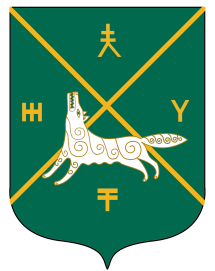 Администрация сельского поселения Кушманаковский сельсовет муниципального района     Бураевский район Республики Башкортостан